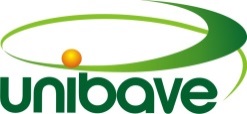 CENTRO UNIVERSITÁRIO BARRIGA VERDE - UNIBAVECURSONOME DO PESQUISADOR RESPONSÁVELTÍTULO DOPROJETOORLEANSANONOME DO PESQUISADOR RESPONSÁVELTÍTULO DO PROJETOProjeto referente ao Edital 028/2016 que dispõe sobre a seleção e financiamento de projetos de pesquisa a serem desenvolvidos no Centro Universitário Barriga Verde - UNIBAVEORLEANSANORESUMOO resumo deve apresentar os pontos mais significativos do projeto, delimitando o tema, objetivo e método. A extensão do resumo deve ter no máximo 180 palavras. As palavras-chave devem estar logo abaixo do resumo, antecedidas da expressão Palavras-chave, separadas entre si por ponto e finalizadas também por ponto:Palavras-chave: Palavra1. Palavra 2. Palavra 3. Palavra 4.SUMÁRIO1 INTRODUÇÃOO objetivo desse tópico é situar o leitor no contexto da pesquisa. Devem ser abordados os seguintes aspectos: breve fundamentação teórica, objetivos e relevância da pesquisa. 2 PROCEDIMENTOS METODOLÓGICOSNeste tópico devem ser apresentados os procedimentos metodológicos que serão adotados na condução da pesquisa, tais como classificação da pesquisa, população e amostra, instrumento para coleta de dados, técnica e processos utilizados, delineamento experimental.3. ASPECTOS ÉTICOS E DE BIO-SEGURANÇA.  Em consonância com a Resolução 466/2012 do Conselho Nacional de Saúde/Comissão Nacional de Ética em Pesquisa, quando couber.4. CRONOGRAMA DE EXECUÇÃO DAS ETAPAS DO PROJETO 5. ORÇAMENTO DETALHADO Listar, em tabela, os itens solicitados, com justificativa resumida de sua necessidade para o projeto:  Quantidade / Valor (R$) / Justificativa da necessidade para o projeto6. RESULTADOS ESPERADOS Listar os resultados e os benefícios esperados, considerando: Aspectos Sociais / Aspectos Econômicos / Aspectos Ambientais / Aspectos Científicos. 7. EQUIPE EXECUTORAListar em tabela: Nome / Titulação / Especialização, inclusive do pesquisador responsável.REFERÊNCIASAs referências devem ser apresentadas em ordem alfabética de sobrenome com base na NBR 6023, agosto. 2002